ПРАВИТЕЛЬСТВО НОВГОРОДСКОЙ ОБЛАСТИПОСТАНОВЛЕНИЕот 15 августа 2013 г. N 130ОБ УТВЕРЖДЕНИИ ПОРЯДКА ВЫПЛАТЫ ВЛАДЕЛЬЦЕМ СПЕЦИАЛЬНОГО СЧЕТАИ (ИЛИ) РЕГИОНАЛЬНЫМ ОПЕРАТОРОМ СРЕДСТВ ФОНДА КАПИТАЛЬНОГОРЕМОНТА СОБСТВЕННИКАМ ПОМЕЩЕНИЙ В МНОГОКВАРТИРНОМ ДОМЕ,А ТАКЖЕ ПОРЯДКА ИСПОЛЬЗОВАНИЯ СРЕДСТВ ФОНДА КАПИТАЛЬНОГОРЕМОНТА НА ЦЕЛИ СНОСА ИЛИ РЕКОНСТРУКЦИИ МНОГОКВАРТИРНОГОДОМА В СЛУЧАЯХ, ПРЕДУСМОТРЕННЫХ ЖИЛИЩНЫМ КОДЕКСОМРОССИЙСКОЙ ФЕДЕРАЦИИВ соответствии с пунктом 7 статьи 167 Жилищного кодекса Российской Федерации и областным законом от 06.04.2005 N 449-ОЗ "О разграничении полномочий областной Думы и Правительства Новгородской области в области жилищных отношений" Правительство Новгородской области постановляет:1. Утвердить прилагаемый Порядок выплаты владельцем специального счета и (или) региональным оператором средств фонда капитального ремонта собственникам помещений в многоквартирном доме, а также порядок использования средств фонда капитального ремонта на цели сноса или реконструкции многоквартирного дома в случаях, предусмотренных Жилищным кодексом Российской Федерации.2. Постановление вступает в силу с 1 января 2014 года.3. Опубликовать постановление в газете "Новгородские ведомости".Губернатор Новгородской областиС.Г.МИТИНУтвержденпостановлениемПравительства Новгородской областиот 15.08.2013 N 130ПОРЯДОКВЫПЛАТЫ ВЛАДЕЛЬЦЕМ СПЕЦИАЛЬНОГО СЧЕТА И (ИЛИ) РЕГИОНАЛЬНЫМОПЕРАТОРОМ СРЕДСТВ ФОНДА КАПИТАЛЬНОГО РЕМОНТА СОБСТВЕННИКАМПОМЕЩЕНИЙ В МНОГОКВАРТИРНОМ ДОМЕ, А ТАКЖЕ ПОРЯДОКИСПОЛЬЗОВАНИЯ СРЕДСТВ ФОНДА КАПИТАЛЬНОГО РЕМОНТА НА ЦЕЛИСНОСА ИЛИ РЕКОНСТРУКЦИИ МНОГОКВАРТИРНОГО ДОМА В СЛУЧАЯХ,ПРЕДУСМОТРЕННЫХ ЖИЛИЩНЫМ КОДЕКСОМ РОССИЙСКОЙ ФЕДЕРАЦИИ1. Порядок выплаты владельцем специального счета и (или) региональным оператором средств фонда капитального ремонта собственникам помещений в многоквартирном доме, а также порядок использования средств фонда капитального ремонта на цели сноса или реконструкции многоквартирного дома в случаях, предусмотренных Жилищным кодексом Российской Федерации (далее - Порядок), устанавливает обязанность и механизм выплаты средств фонда капитального ремонта владельцем специального счета и (или) региональным оператором собственникам помещений в многоквартирном доме, а также порядок использования средств фонда капитального ремонта на цели сноса или реконструкции многоквартирного дома.2. Понятия и термины, используемые в Порядке, применяются в значении, принятом в областном законе от 03.07.2013 N 291-ОЗ "О региональной системе капитального ремонта общего имущества в многоквартирных домах, расположенных на территории Новгородской области".3. Выплата лицом, на имя которого открыт специальный счет (далее - владелец специального счета), и (или) региональным оператором собственникам помещений в многоквартирном доме средств фонда капитального ремонта осуществляется в случаях:остатка средств после использования средств фонда капитального ремонта на цели сноса или реконструкции многоквартирного дома, признанного аварийным и подлежащим сносу или реконструкции;изъятия для государственных или муниципальных нужд земельного участка, на котором расположен многоквартирный дом, и соответственно изъятия каждого жилого помещения в этом многоквартирном доме, за исключением жилых помещений, принадлежащих на праве собственности Российской Федерации, Новгородской области или муниципальному образованию Новгородской области.4. Использование средств фонда капитального ремонта на цели сноса или реконструкции многоквартирного дома в соответствии с частями 10 и 11 статьи 32 Жилищного кодекса Российской Федерации владельцем специального счета или региональным оператором осуществляется на основании:копии заключения межведомственной комиссии, созданной в целях признания помещения жилым помещением, пригодным (непригодным) для проживания граждан, а также многоквартирного дома аварийным и подлежащим сносу или реконструкции, заверенной органом власти, создавшим такую межведомственную комиссию;копии распоряжения соответствующего федерального органа исполнительной власти, органа исполнительной власти Новгородской области, органа местного самоуправления Новгородской области с указанием о дальнейшем использовании помещения, сроках отселения физических и юридических лиц в случаях признания многоквартирного дома аварийным и подлежащим сносу или реконструкции, заверенной уполномоченным должностным лицом федерального органа исполнительной власти, органа государственной власти субъекта Российской Федерации или органа местного самоуправления;копии протокола общего собрания собственников помещений в многоквартирном доме, содержащего решение такого собрания об использовании денежных средств, находящихся на специальном счете, на цели сноса или реконструкции этого многоквартирного дома, об использовании денежных средств со специального счета на снос многоквартирного дома или реконструкцию, заверенной председателем правления товарищества собственников жилья, жилищного кооператива или иного специализированного потребительского кооператива, в случае непосредственного способа управления или управления управляющей организацией лицом, уполномоченным общим собранием собственников помещений многоквартирного дома;копии договора с юридическим лицом или индивидуальным предпринимателем об оказании услуг и (или) о выполнении работ по сносу или реконструкции многоквартирного дома, заверенной уполномоченным должностным лицом федерального органа исполнительной власти, органа государственной власти субъекта Российской Федерации или органа местного самоуправления;нотариально заверенных копий документов, подтверждающих право юридического лица или индивидуального предпринимателя на оказание услуг и (или) на выполнение работ по сносу или реконструкции многоквартирного дома.5. Владелец специального счета или региональный оператор осуществляет перечисление средств на счет, указанный в договоре с юридическим лицом или индивидуальным предпринимателем об оказании услуг и (или) выполнении работ по сносу или реконструкции многоквартирного дома, в течение 15 дней со дня представления документов, указанных в пункте 4 Порядка, либо отказывает в таком перечислении.6. Основаниями для отказа в выплате средств фонда капитального ремонта на цели сноса или реконструкции являются:несоответствие представленных документов установленным действующим законодательством требованиям;наличие в представленных документах недостоверных сведений;представление неполного пакета документов, предусмотренных в пункте 4 Порядка.7. Уведомление об отказе в выплате средств фонда капитального ремонта на цели сноса или реконструкции направляется юридическому лицу или индивидуальному предпринимателю, с которым заключен договор об оказании услуг и (или) выполнении работ по сносу или реконструкции многоквартирного дома, владельцем специального счета и (или) региональным оператором в 5-дневный срок.8. Выплата владельцем специального счета и (или) региональным оператором собственнику помещения в многоквартирном доме средств фонда капитального ремонта производится на основании следующих документов:заявления собственника помещения в многоквартирном доме о выплате средств фонда капитального ремонта с указанием реквизитов банковского счета для перечисления средств фонда капитального ремонта (далее заявление);копии документа, подтверждающего право собственности на помещение, нотариально заверенного или заверенного владельцем специального счета;копии акта сверки расчетов по специальному счету, счету регионального оператора между владельцем специального счета и (или) региональным оператором с собственниками помещений в многоквартирном доме, заверенной председателем правления товарищества собственников жилья, жилищного кооператива или иного специализированного потребительского кооператива, в случае непосредственного способа управления или управления управляющей организацией лицом, уполномоченным общим собранием собственников помещений многоквартирного дома;копий документов, подтверждающих изъятие для государственных или муниципальных нужд земельного участка, на котором расположен многоквартирный дом, и соответственно изъятия каждого помещения в этом многоквартирном доме (в случае изъятия для государственных или муниципальных нужд земельного участка, на котором расположен многоквартирный дом, и соответственно изъятия каждого жилого помещения в этом многоквартирном доме, за исключением жилых помещений, принадлежащих на праве собственности Российской Федерации, Новгородской области или муниципальному образованию Новгородской области).9. Владельцем специального счета или региональным оператором в течение одного месяца со дня представления заявления и документов, указанных в пункте 8 Порядка, осуществляется выплата средств каждому собственнику помещения в многоквартирном доме или принимается решение об отказе в такой выплате.10. Основаниями для отказа в выплате средств фонда капитального ремонта собственникам помещений многоквартирного дома являются:несоответствие представленных документов установленным действующим законодательством требованиям;наличие в представленных документах недостоверных сведений;представление неполного пакета документов, предусмотренных в пункте 8 Порядка.11. Уведомление об отказе в выплате средств фонда капитального ремонта собственникам помещений многоквартирного дома направляется владельцем специального счета и (или) региональным оператором собственникам помещений многоквартирного дома в 15-дневный срок.12. Средства фонда капитального ремонта, оставшиеся после оплаты всех видов работ по сносу многоквартирного дома, а также в случае изъятия для государственных или муниципальных нужд земельного участка, на котором расположен многоквартирный дом, и соответственно изъятия каждого жилого помещения в этом многоквартирном доме, за исключением жилых помещений, принадлежащих на праве собственности Российской Федерации, Новгородской области или муниципальному образованию Новгородской области, распределяются между собственниками помещений в этом многоквартирном доме пропорционально размеру уплаченных ими взносов на капитальный ремонт и взносов на капитальный ремонт, уплаченных предшествующими собственниками соответствующих помещений.13. В случае отказа владельцем специального счета и (или) региональным оператором в выплате средств фонда капитального ремонта собственники помещений многоквартирного дома вправе обжаловать отказ в судебном порядке.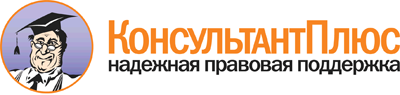  Постановление Правительства Новгородской области от 15.08.2013 N 130
"Об утверждении Порядка выплаты владельцем специального счета и (или) региональным оператором средств фонда капитального ремонта собственникам помещений в многоквартирном доме, а также порядка использования средств фонда капитального ремонта на цели сноса или реконструкции многоквартирного дома в случаях, предусмотренных Жилищным кодексом Российской Федерации" Документ предоставлен КонсультантПлюс

www.consultant.ru 

Дата сохранения: 24.10.2016 
 